Разработка практических рекомендаций по анализу системы информационного обеспечения управленческой деятельности предприятия2016Управляющие должны всесторонне оценивать информационное обеспечение руководства компаниями. Это связано с существенными затратами на его создание и совершенствование. На каждом предприятии необходимо сформировать полновесную и сбалансированную информационную систему, которая была бы оснащена современным программным обеспечением, полностью отвечающим современным стандартам. Ее отдельные элементы должны быть интегрированы в замкнутую сеть. Также следует уделить внимание профессиональному обучению сотрудников в данном направлении.ОГЛАВЛЕНИЕВВЕДЕНИЕГЛАВА. ТЕОРЕТИЧЕСКИЕ ПОЛОЖЕНИЯ.1 Проблемы информатизации процесса управления предприятием.2 Особенности информационных технологий на разных уровнях управления предприятием.3 Стратегическое планирование и управление предприятием.4 Особенности обеспечения качества информации в стратегическом управленииГЛАВА. ОЦЕНКА И АНАЛИЗ ИСПОЛЬЗОВАНИЯ СОВРЕМЕННОГО ИНФОРМАЦИОННОГО ИНСТРУМЕНТАРИЯ НА ПРЕДПРИЯТИЯХ.1 Оценка и анализ состояния информационного инструментария в РФ.2 Оценка стратегической среды функционирования предприятий аграрно-промышленного комплекса.3 Диагностический анализ и проектирование информационных потоков в системе стратегического планирования и управления предприятиемГЛАВА. ВНЕДРЕНИЕ СИСТЕМЫ ЭЛЕКТРОННОГО ДОКУМЕНТООБОРОТА.1 Формирование требований к системе электронного документооборота.2 Выбор системы электронного документооборота.3 Экономическое обоснование разработанного проектаЗАКЛЮЧЕНИЕСПИСОК ЛИТЕРАТУРЫВВЕДЕНИЕНа современном этапе развития промышленности информационное обеспечение управления выступает в качестве полноценного ресурса, обладающего стратегическим значением.Управляющие должны всесторонне оценивать информационное обеспечение руководства компаниями. Это связано с существенными затратами на его создание и совершенствование. На каждом предприятии необходимо сформировать полновесную и сбалансированную информационную систему, которая была бы оснащена современным программным обеспечением, полностью отвечающим современным стандартам. Ее отдельные элементы должны быть интегрированы в замкнутую сеть. Также следует уделить внимание профессиональному обучению сотрудников в данном направлении.Вернуться в каталог готовых дипломов и магистерских диссертаций –http://учебники.информ2000.рф/diplom.shtmlИнформационные технологии на данный момент являются полноценным средством, позволяющим объективно принимать ответственные решения по части внедрения в производственный процесс новейших видов продукции, ведущих технологических способов ее изготовления и эффективного перераспределения ресурсов предприятия и пр.Информационные технологии в нынешних условиях необходимы для того, чтобы оптимизировать процессы управления ресурсами, которыми располагает современное предприятие. Это позволяет более эффективно осуществлять его деятельность. От того, насколько задействован информационный потенциал организации в ведении хозяйственной деятельности компании, зависит ее продуктивность и успешность.Главной сложностью для продуктивной деятельности компании является выбор наиболее приемлемой стратегии и ее способность адаптироваться к быстро развивающемуся рынку. Постоянный мониторинг и анализ информации о состоянии и возможностях компании в условиях современного рынка, позволяет принимать правильные решения и эффективно осуществлять управление ее хозяйственной деятельности. Необходимо разрабатывать и интегрировать систему планирования деятельности компании с учетом ее дальнейшей перспективы. В данном случае одной из важнейших подсистем менеджмента, как раз и является полноценное информационное обеспечение.В связи с ростом конкуренции между предприятиями, нестабильности внешних факторов необходим особый подход к выбору новейших методик менеджмента деятельности компаний и его планирования. Это обуславливает изменения в способах сбора информации и в ее анализе.Инструментарий, с помощью которого создается информационное обеспечение, отличается наличием всевозможных способов анализа. Он учитывает запутанность процессов, происходящих на макроэкономическом уровне, их значимость при проведении отдельных операций хозяйственной деятельности, быстро меняющиеся внешние факторы. Благодаря этим способам предоставляется возможность выбрать из множества вариантов различных решений один, наиболее приемлемый.Данная тема исследования является весьма актуальной на сегодняшнее время. Подтверждением тому служит наличие в сформированной системе различных противоречий. А также расхождения в предъявляемых к данной системе требований.Основной целью данного исследования является разработка практических рекомендаций по анализу системы информационного обеспечения управленческой деятельности предприятия и по созданию эффективной системы информационного обеспечения управленческой деятельности предприятия.Основываясь на цели, задачи данного исследования следующие:·        изучение роли информационного обеспечения в управленческой деятельности предприятия;·        оценка и анализ использования современного информационного обеспечения на предприятиях;·        диагностика и проектирование информационных потоков в системе управления агропромышленного предприятия и обоснование направлений их рационализации;·        разработка механизма анализа и проектирования информационного обеспечения управленческой деятельности;·        реализация разработанного механизма информационного обеспечения управленческой деятельности на примере предприятия.В качестве объекта данного исследования выступает предприятие агропромышленного комплекса.А его предметом служит комплекс организационных и экономических связей, которые появляются в ходе формирования и интеграции системы информационного обеспечения управленческой деятельности организации.Научная новизна состоит в разработке механизма анализа и проектирования информационного обеспечения управленческой деятельности.Структура работы. Диссертационное исследование включает введение, три главы, заключение, библиографический список, состоящий из 26 источников.1 ГЛАВА. ТЕОРЕТИЧЕСКИЕ ПОЛОЖЕНИЯ1.1 Проблемы информатизации управления предприятиемКаждая фирма вне зависимости от формы собственности и вида деятельности ежедневно должна принимать различные решения, касающиеся выпуска того или иного товара, оказания услуг, взаимосвязей с потенциальными потребителями. Для принятия решения управленческому звену фирмы нужна исходная информация. Информацию можно получать различными способами от источников, являющихся по отношению к фирме внешними или внутренними.Информатизация управления фирмой — организационный процесс создания оптимальных условий для удовлетворения информационных потребностей на основе формирования и использования информационных ресурсов посредством современных информационных технологий и развитой инфраструктуры.Характерно следующее:—       информатизация управленческих процессов индивидуальна для каждой фирмы, затрагивает только ее деятельность;—       принятие решений руководителем или управленческими звеньями основывается на определенной предварительно полученной информации. При этом процесс информатизации столь же важен, как производство товаров или оказание услуг. Информатизацию можно и нужно считать такой же деятельностью, как и предложение на рынок нового вида продукции;—       в рассмотрение берется не только получение определенных данных, необходимых для принятия конкретного решения, а все процессы, так или иначе связанные с обращением информации на фирме.Для фирмы, работающей с жестких, а порой и жестоких условиях современного бизнеса, информатизация управления становится жизненно необходимым фактором, обеспечивающим конкурентное преимущество. Фирма должна обладать всей необходимой информацией о положении дел внутри самой компании, о положении на рынке, в смежных, снабжающих и торговых сферах деятельности. Если у фирмы нет необходимой, а главное, достоверной информации, невозможно принимать качественные решения, предопределяющие работу на краткосрочную или долгосрочную перспективу.На текущий момент времени процесс сбора и трансформации собранной информации в управленческие решения значительно упростился. Бумажные носители информации заменены компьютерами, беспроводной и сотовой связью.Каждая фирма заинтересована в получении необходимой, достоверной и достаточной информации для работы в современных условиях. В качестве основных задач каждой фирмы можно выделить:—       обеспечение управленческого звена и управленческих процессов всей необходимой для полноценного функционирования информацией:—       управление потоками информации; отделение потоков, непосредственно имеющих отношение к данной фирме;—       обеспечение возможности обрабатывать полученную информацию вне зависимости от уровня ее получения;—       обеспечение доступа к информации заинтересованным пользователям. [1]На рисунке 1 представлена схема информатизации управления.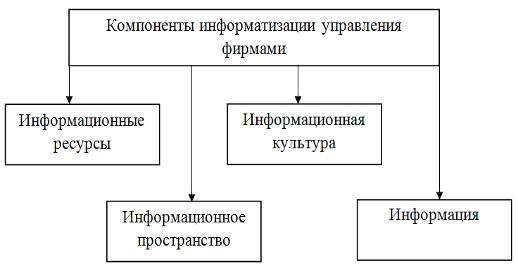 Рисунок 1 — Компоненты информатизации управления фирмойинформатизация управление стратегический планированиеИнформационные ресурсы — это совокупность данных, организованных для получения достоверной информации; документы и массивы документов, отдельные и в информационных системах.Информационное пространство — совокупность информационных ресурсов, информационных систем и коммуникационной среды.В информационном пространстве можно выделить:—       информационные системы;—       средства и технологии, позволяющие обмениваться информацией, передавать ее по каналам связи;—       инфраструктура, необходимая для обмена информацией, сбора и систематизации данных.Под информационной культурой понимается некоторый набор навыков и методов, в том числе с использованием современной вычислительной техники, позволяющих получать информацию, обрабатывать ее, систематизировать и передавать по каналам связи.Информация — многогранное и неоднозначное понятие. Под информацией понимается:—       средство, позволяющее организовывать общение на различном уровне, в том числе, между управляющей и управляемой системами;—       средство сообщить обществу, потребителям, поставщикам о работе фирмы, предлагаемых товарах или услугах;—       средство получать данные из внешней по отношению к фирме среды. [2]Информатизация управления позволяет фирме получать всю необходимую и достаточную информацию, касающуюся, как непосредственно работы данной фирмы, так и внешней среды. Для удовлетворения потребностей в информации используются различные источники, ресурсы, технологии и каналы, технические и программные средства. Все это позволяет фирме получать более качественную и достоверную информацию для выработки управленческих решений, касающихся и текущей работы, и долгосрочной перспективы.На основании вышесказанного можно сделать вывод о том, что информатизация управления — это целенаправленная работа, направленная на получение и выработку информации, предназначенной для выработки необходимых решений. Информатизация управления предполагает использование современных программных и технических средств в качестве рабочего инструмента управленческого персонала всех уровней.Текущий период времени можно считать окончанием эпохи индустриального общества и началом эпохи общества постиндустриального или информационного. Информация становится едва ли не главным ресурсом в любой сфере деятельности. Активно развиваются новые информационные технологии, способы получения и передачи данных. Данный процесс получил название информатизации.Если говорить об информатизации применительно к управлению фирмой, необходимо выделить следующее:—       обязательно должны быть созданы условия для получения и обработки информации. Условия могут быть правовыми, экономическими, техническими, технологическими и т. д. Фирма должна иметь возможность получать необходимую информацию с минимальными временными и материальными затратами;—       фирма должна обладать всеми необходимыми программными, техническими средствами получения, обработки, хранения, преобразования и обработки информации и данных;—       фирма должна принять меры к постоянному и стабильному развитию структур и механизмов обеспечения управляющих структур информацией, необходимой для принятия решений;—       фирма должна использовать информационные ресурсы для принятия решений не на разовой основе, а постоянно и целенаправленно.Важно отметить, что информатизация управления оказывает непосредственное влияние на развитие бизнеса, а развитие фирмы обязательно влияет на развитие общего уровня информатизации управления. При этом важно выделить два момента:информационные системы, технологии не должны существовать отдельно от фирмы, должны быть интегрированы в общую систему; [3]фирма не должна только наблюдать со стороны за развитием информационных технологий, а должны активно использовать их в своей повседневной работе.На данный момент времени нет единого способа внедрить информационные системы и технологии в работу той или иной фирмы. Необходимо учитывать специфику работы, организационную структуру, структуру и характер управления, проводимую политику, наличие традиций в фирме и многое другое. Влияние оказывает и внешняя среда фирмы.В своей работе фирма уже не может ориентироваться только на один какой-либо фактор, например, на текущий спрос на товары или услуги. Ситуация на рынке непрерывно меняется, меняется конкурентная среда. И фирма должна изменяться вслед за внешними и внутренними изменениями. Только в этом случае можно:—       предоставлять потенциальным клиентам именно тот товар, который они ждут;—       не отставать от лидирующих компаний в данном секторе экономики, сохранять свои позиции и долю рынка;—       расширять ассортимент продукции и услуг, совершенствовать технологии;—       добиваться, чтобы сотрудники выполняли поставленные задачи, реализовывали свой творческий потенциал, способствовали решению задач, стоящих перед фирмой;—       развивать наиболее перспективные направления в бизнесе.Фирма должна уделять должное внимание развитию, построению и использованию информационных систем. Только в этом случае можно своевременно реагировать на изменения во внешней среде организации, вносить коррективы в стратегию развития.На основании вышесказанного можно сделать вывод о том, что фирма должна уделить необходимое внимание налаживанию взаимодействия между отдельными подразделениями, с внешней средой.1.2 Особенности информационных технологий на разных уровнях управления предприятиемДля большинства предприятий и организаций, работающих в современных условиях, характерно наличие трех уровней управления:стратегический. Принимаются решения, касающиеся долгосрочного развития предприятия;тактический. Может быть принято решение, например, о снятии какого-либо вида продукции с производства;оперативный. Принимаются решения, касающиеся повседневной работы организации.Каждая организация вне зависимости от вида деятельности ежедневно сталкивается с необходимостью обрабатывать большие объемы информации, часто повторяющейся, однотипной. Для этого используются автоматизированные системы, в основном, трансакционного типа. Трансакция — элементарный акт хозяйственной деятельности (постановка на учет, прием платежей, выписка счетов, выдача справок и т.д.). [4]Для трансакционных машин и систем можно выделить несколько основных задач:фиксация фактов хозяйственной жизни организации;подготовка необходимой информации для принятия управленческих решений. Информация может быть в формате отчетов с указанием плановых и текущих значений различных показателей. Это может быть информация по наиболее важным проектам или заказам.Среди наиболее популярных и востребованных АИС трансакционного типа можно выделить системы: «ЗАГС», «БТИ», «Военкомат», «Инфо-бухгалтер», «WinCMeTa», «1С» и пр. [5]Наиболее современные системы трансакционного типа позволяют обрабатывать поступающую информацию в режиме реального времени.Оперативный уровень управления характеризуется принятием структурированных решений, в основу которых заложены вполне определенные алгоритмы и расчеты.Для тактического уровня принятия решений характерно применение более общей информации, относящейся к той или иной сфере. Тактический уровень — средний между оперативным и стратегическим. В задачу АИС входит на данном уровне и обработка полученных первичных данных, и реализация задач, поставленных на уровне стратегического планирования.Среди наиболее важных и существенных задач АИС на данном уровне можно считать расчет текущих показателей, проведение сравнительного анализа с предшествующими периодами, хранение полученных данных для последующего использования.Решения, принимаемые на тактическом уровне, относятся к полуструктурированным. С одной стороны, они базируются на имеющейся информации, с другой стороны, руководитель предпочитает использовать в качестве базы свои собственные знания и опыт.Для тактического уровня характерно использование АИС следующих типов:офисное программное обеспечение для менеджеров, секретарей и иных сотрудников.В составе ПО могут содержаться менеджерские информационные системы, позволяющие автоматизировать процессы принятия решений, планирования рабочего дня или недели. Основная задача данного ПО — автоматизация рутинных задач, связанных со сбором информации, формированием отчетов для руководства. Ряд программных комплексов позволяет проанализировать ситуацию в случае наличия отклонений от плана. В качестве примера подобного ПО можно назвать программы, предназначенные для бухгалтерских служб, работающих на базе архитектуры «клиент-сервер».Программное обеспечение данного типа используется, в основном, в составе корпоративных информационных систем. Организации предпочитают, чтобы все структуры, имеющие доступ к обработке информации или выработке решений, работали в единой системе, что позволит избежать разночтений и искажения данных при передаче между подразделениями. Системы данного уровня могут поддерживать принятие решений структурированного или неструктурированного типа. В основе всех систем — обработка получаемых извне данных и использование различных статистических или оптимизационных моделей, в частности, OLAP-системы, ПО для групповой обработки информации, навигационные системы и т. д. Основная задача данного ПО — обработка имеющейся информации и получение на ее основе новых данных, важных для конкретной организации. [6]Стратегический уровень управления предполагает выработку решений, касающихся деятельности организации в долгосрочной перспективе. Соответственно, информация за предыдущие периоды обобщается и не подлежит частому использованию. Решения, принимаемые на стратегическом уровне, относятся к неструктурированным.Перед автоматизированными информационными системами на данном уровне ставится задача получения информации о новых технологиях и разработках в определенной сфере, инновациях в управленческой деятельности. Пользователь получает возможность использовать различные модели для прогнозирования ситуации и выбирать оптимальное решение, касающееся работы предприятия. В качестве источников информации используются прогнозы, информация извне организации, в том числе, от инсайдерских источников в конкурирующих организациях.Программное обеспечение и информационные системы, предназначенные для использования на уровне стратегического управления, относятся к наиболее сложным.Системы данного уровня дают пользователю следующие возможности:принимать решения, касающиеся текущей деятельности организации. За основу берется либо установленный регламент, либо традиции управления в данной организации. Отчеты формируются за определенный период, к заседаниям совета директоров и т. д. Данные, необходимые для формирования отчета и принятия решения, должны предоставить подчиненные службы; [7]принимать решения, касающиеся долгосрочной работы в том или ином сегменте экономики. Информацию, необходимую для принятия решений, получают из источников, сторонних к данной организации, в частности, от конкурирующих организаций, официальной статистики и т. д. На основе полученных данных прорабатываются разнообразные сценарии развития событий. Далее руководитель может выбирать оптимальный вариант для конкретной организации.1.3 Стратегическое планирование и управление предприятиемВ условиях жесткой рыночной конкуренции вывод на рынок новой продукции может оказаться успешным только при условии наличия полноценного плана действий, так как рыночные отношения предусматривают высокую степень жесткости. Существование на рынке возможно при условии постоянного мониторинга внешней ситуации, включая величину потребительского спроса, объем предложения на рынке, показателей рентабельности производства, величины производственных издержек, уровня цен, размера конкуренции и так далее. В результате можно констатировать, что производственно-хозяйственная деятельность находится под постоянным воздействием большого количества изменяющихся во времени факторов.На основе этого для любого хозяйствующего субъекта требуется установить четкий характер деятельности в производственной и социальной сфере, то есть создать план действия на определенный временной интервал. Все это говорит о том, что в условиях рыночной экономики планирование не только не теряет своей роли, но и приобретает новые черты, становясь составной частью системы управления.Потребность в полноценном планировании в условиях рынка объясняется несколькими основополагающими факторами. Среди них:·        Общественная ориентация производственной деятельности;·        Применение сложной системы связей между участниками рыночных отношений;·        Потребность в рационализации отраслевых пропорций;·        Минимальные способности рынка к саморегулированию, особенно в периоды кризиса;·        Выступление государства в качестве полноценного субъекта отношений в экономике.Стратегическое планирование и управление — основа деятельности любой организации вне зависимости от профиля и формы собственности.На основе стратегии развития можно выбирать пути развития, определять первостепенные и вспомогательные задачи. Цель стратегии — укрепление позиций организации на рынке, получение конкурентных преимуществ.Но для организации важен не только факт наличия стратегии развития, но и качество стратегии, возможность не только следовать намеченному пути, но и модифицировать его при изменении внешних воздействий.Руководитель, равно, как и собрание директоров при разработке стратегии обязаны учитывать множество различных факторов, способных повлиять на работу организации и в краткосрочной, и в долгосрочной перспективе. Для снижения объемов ручных расчетов используются разнообразные математические модели и программные средства, позволяющие анализировать ситуацию, выявить оптимальные пути достижения целей, минимизировать риски. Не менее важно — программные средства позволяют рассчитать бюджет, необходимый для реализации каждой из стратегий с учетом инфляционной составляющей.Стратегическое планирование обеспечивает базу для всех управленческих решений. Функции организации, мотивации и контроля ориентированы на выработку стратегических планов. [8]Все последующие управленческие решения будут базироваться на принятой к исполнению стратегии развития.1.4 Особенности обеспечения качества информации в стратегическом управленииПод информацией при этом понимаются сообщения, освещающие ситуацию по тем или иным направлениям.Информационное обеспечение представляет собой определение с многочисленными гранями. Во-первых, это набор взаимосвязанных элементов, выстроенных на основе определенных правил и принципов в единую технологию, позволяющую трансформировать поступающую информацию в формы, оптимальные для использования в управленческой деятельности.Во-вторых, это обработанная информация, предназначенная для передачи адресату с целью удовлетворения возникающей у него потребности в информации. И в-третьих, информационное обеспечение должно рассматриваться в качестве составного элемента систем автоматизации управления, действующего вместо с обеспечением в сфере программных продуктов, технических решений и так далее.В целом информационное обеспечение выступает в качестве комплексного процесса, действующего в динамике, и ориентированного на обеспечение представителей управляющего звена полноценными данными для принятия объективных управленческих решений.В основе информационного обеспечения лежит соединение в единое целое научной и методологической базы с существующими передовыми техническими средствами, обеспечивающими в совокупности максимальную эффективность. В свою очередь в стратегическом управлении под информационным обеспечением понимается удовлетворение в полном объеме возникающих потребностей в информации, потребной для принятия решений управленческого характера. Обеспечение данного процесса возможно только при условии наличия полноценно функционирующей информационной системы. [9]Активное внедрение на предприятиях информационных систем возможно только в случаях, когда предприятия будут иметь конкретную заинтересованность и стимул для их использования. В противном случае все попытки внедрения и последующего получения социально-экономического эффекта обречены на провал.Таким образом, проведение информатизации должно способствовать приобретению бизнесом конкретного экономического эффекта или преимущества. Определить подобный эффект можно только путем сравнения величины затрат на реализацию проекта с размером полученной от внедрения выгоды. В процессе оценки данных факторов требуется проанализировать три основных составляющих: объем средств, необходимых для функционирования системы, объем средств, затрачиваемых в процессе внедрения, влияние создаваемой информационной системы на величину основных рисков предприятия.В свою очередь под совокупным денежным потоком рассматриваются разности затрат на информационное обеспечение в настоящее время и до реализации проекта, изменение величины производственных издержек после внедрения системы, а также изменение величины получаемых компанией доходов после внедрения информационной системы.Практика показывает, что на начальных этапах реализации оценить реальную величину будущего денежного потока с высокой точностью не представляется возможным. В свою очередь общие результаты внедрения могут быть определены на основе задач, ставящихся в процессе реализации проекта в сфере создания информационной системы.Например, внедрение систему автоматизации управлением в производстве позволяет говорить о росте качества выпускаемой продукции, сокращении количества нештатных и аварийных ситуаций, сокращении потребления сырьевых и энергетических ресурсов, снижении объемов трудовых затрат. Одновременно увеличивается уровень безопасности на производстве, где автоматизация постепенно заменяет ручной труд.Реализация процессов автоматизации в сфере финансово-экономического управления характеризуется уменьшением величины запасов, незавершенного производства, оптимизацией производства за счет роста согласованности взаимодействия, оптимизации поставок. Одновременно увеличиваются общие показатели производительности за счет отказа от этапа организации контроля над учетными данными.Вышеперечисленные результаты оказывают положительное влияние на показатели организации, которые значимы с точки зрения стратегического управления предприятием.2 ГЛАВА. ОЦЕНКА И АНАЛИЗ ИСПОЛЬЗОВАНИЯ СОВРЕМЕННОГО ИНФОРМАЦИОННОГО ИНСТРУМЕНТАРИЯ НА ПРЕДПРИЯТИЯХ2.1 Оценка и анализ состояния информационного инструментария в РФВ данном разделе рассматриваются результаты анализа перехода на применение информационных технологий в принятии управленческих решений предприятиями.Переход к информационному обществу на уровне регионов в России предполагает создание масштабных систем хранения, обработки, получения информации. Для этого необходимо повсеместно внедрять и активно использовать системы передачи данных, как проводного, так и беспроводного типа.Если представить, что совокупность всех возможных элементов инфраструктуры, обеспечивающей передачу, хранение и обработку данных и информации является информационным инструментарием, то можно выделить отдельные элементы, такие как:телекоммуникационные сети, обеспечивающие передачу данных;компьютерные сети, объединенные по производственному, территориальному или иному принципу;коммутаторы, обеспечивающие пользователю доступ к удаленной информации;серверные станции и т. д.Важно отметить, что компьютерные сети, серверные станции, линии передачи информации могут принадлежать частным лицам, предприятиям, государственным структурам.Ниже приведена схема, отражающая расходы промышленных предприятий на покупку и внедрение информационных технологий, средств коммуникации. Схема составлена по данным Росстата России — рисунок 2.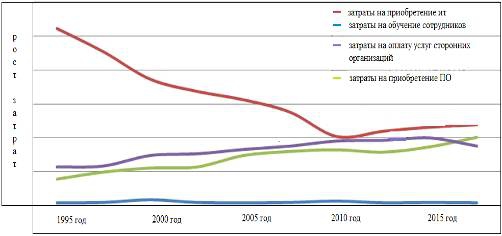 Рисунок 2 — Динамика распределения расходов, понесенных промышленными предприятиями страны, на закупку и внедрение средств информатизации в период с 1995 по 2015 год в процентном соотношении.На основании данных, представленных на рисунке, в процессе внедрения информационных технологий в России можно выделить следующие этапы:.        Начало первого этапа относится к концу 90-х годов XX века. Эксперты и исследователи полагают, что данный этап закончился к 2010 году. Характерными чертами данного этапа являются приобретение компьютеров, переход на работу в условиях локальных компьютерных сетей, принадлежащих предприятию или иной организации. Важно отметить, что к 2010 году большая часть предприятий уже приобрела необходимое программное и аппаратное обеспечение. Этим можно объяснить некоторые снижение расходов на покупку нового оборудования и технологий обработки данных. К 2010 году не менее 93,8% от общего числа промышленных предприятий, работающих в России, обработку данных вели с помощью компьютеров. Интернет для различных нужд использовало не менее 82,4% от общего числа предприятий.Отличительная особенность данного этапа — дефицит квалифицированных программистов и специалистов, способных обслуживать компьютерные сети и программное обеспечение на должном уровне. Дефицит был вызван массовым отъездом многих программистов за рубеж. В то же время учебные заведения России используют в подготовке устаревшие технологии и оборудование, уже снятые с эксплуатации.В то же время многие предприниматели ошибочно полагают, что достаточно один раз пригласить специалиста со стороны для наладки информационной сети. Собственные ИТ-отделы открывают только очень крупные предприятия и концерны..        На данном этапе собственники и руководители предприятий начинают понимать, что компьютер можно использовать не только для рассылки коммерческих предложений, но и как средство обеспечения управленческой функции. ИКТ перестают быть только средством обработки информации и переходят в разряд средств, обеспечивающих принятие решений на различных уровнях.Значительная часть руководителей уже не рассматривает информатизацию, как необходимость один раз подключить компьютер. Информатизация становится непрерывной во времени. Предприятия активно внедряют новые информационные продукты и системы. Одновременно важно выделить, что все большее количество предприятий предпочитает открывать собственный ИТ-отдел, чем обращаться к сторонним специалистам.К настоящему времени в России практически не производится ни аппаратное, ни программное обеспечение. Практически 100% от используемого серверного, компьютерного обеспечения ввозится из-за границы. Не менее 75% от всего применяемого ПО так же разработано за пределами России. В то же время квалификация отечественных ИТ-специалистов такова, что они обслуживают все программные и аппаратные комплексы вне зависимости от места производства.В 2016 году предприятиями России на приобретение компьютеров, информационных технологий и иных продуктов было потрачено более полумиллиарда рублей, но из этой суммы только около 5% приходится на покупку ПО, разработанного в России. [10]В то же время важно отметить, что многие программные и иные ИТ-продукты, созданные в России, активно продаются и за пределами России. Ежегодный экспорт ИТ-продуктов составляет 4 млрд. долларов США.Если еще 10 лет назад российские предприниматели не считали нужным тратить средства на приобретение компьютеров, информационных технологий, то на текущий момент времени ситуация значительно изменилась. Предприятия существенно увеличивают расходы на приобретение ИТ-продуктов, принимая во внимание то, что применение качественных информационных систем способствует увеличению прибыли.В 2014 году журналом PCWeek было проведено исследование, касающееся расходов крупных российских предприятий на приобретение ИТ-продуктов. В ходе исследования было установлено, что в 2014 году не менее 35% от всего количества обследованных предприятий сочли необходимым увеличить расходы на содержание ИТ-структуры в сравнении с 2013 годом. 15% от общего числа опрошенных сообщили, что расходы в 2014 году были ниже, чем в 2013 году. 29% респондентов отметили, что увеличение расходов по сравнению с 2013 годом было, но незначительное.В процессе исследования было выявлено, что предприятия малого и среднего бизнеса стали более активно приобретать и использовать ИТ-технологии. В 2014 году не менее 50% от всего числа респондентов ответили, что расходы были выше, чем в предшествующих годах.Многие специалисты связывают такой рост расходов со стороны небольших предприятий с появлением облачных технологий. Не менее 46% опрошенных сообщили, что планируют в ближайшем будущем перейти на работу с облачными сервисами. Облачные сервисы (в основном работающие по технологии SaaS) предполагают, что пользователь может обращаться к своим данным с любого устройства, подключенного к интернету.Небольшие предприятия, не имеющие возможности содержать собственные ИТ-отделы, предпочитают заключать договора со сторонними организациями на обслуживание программного и аппаратного обеспечения. Как выяснила в ходе исследований компания «Marketvisio», не менее 22,3% от общего количества предприятий, работающих в России, не создает собственные ИТ-отделы, а обращается к аутсорсинговым услугам. Как показали опросы в 2014 году не менее 25,8% респондентов планировали увеличить расходы на заключение договоров со сторонними организациями.Меняется отношение и к программным комплексам, предназначенным для принятия решений на различных уровнях управления. Если ранее программный продукт SAP был чрезмерно дорогим для большинства российских предприятий, то уже в 2013 году было заключено 395 договоров, предполагающих внедрение продуктов SAP в России. Из общего числа подписанных договоров 215 — с предприятиями, относимыми к малому или среднему бизнесу.Главный недостаток большинства российских предприятий — отсутствие четкого планирования, и как следствие, высокие издержки.Качественные информационные системы позволяют сократить периоды обработки информации, исключить дублирование данных или выпуск противоречащих друг другу распоряжений. Информационные системы полезны там, где приходится нужную информацию передавать большой цепочке пользователей.Востребованы информационные технологии и среди ритейлеров. Информационные технологии помогают не только собирать информацию об уже прошедших хозяйственных операциях, но и анализировать ее, планировать закупки, расходы и, в конечном счете, прибыль. В то же время небольшие торговые предприятия не спешат переходить на применение информационных технологий.На основании вышесказанного можно сделать вывод о том, что российские предприятия начинают более активно использовать информационные технологии в своей работе, в частности, для выработки управленческих решений. Еще 10 лет назад расходы на приобретение аппаратного и программного обеспечения считались необязательными. На текущий момент времени многие предприниматели уверены, что получение прибыли невозможно без использования качественных ИТ-продуктов.Далее необходимо рассмотреть 2 основных документа, положенных в основу развития информационных систем в России.Первым из этих документов является «Стратегия развития отрасли информационных технологий в РФ на 2014-2020 гг. и на перспективу до 2025 года»Среди наиболее важных целей данной стратегии можно выделить:. Активное использование человеческого ресурса для развития ИТ-сферы. Необходимо менять программы подготовки и переподготовки специалистов. Предполагается, что ИТ-компании будут получать субсидии от государства.. Предполагается создание единой базы наиболее перспективных разработок и исследований в ИТ-сфере. Минсвязи России совместно с Минобразованием обязаны выделить гранты на разработку наиболее перспективных проектов в регионах страны.3. Оказание поддержки малому бизнесу, занятому в сфере IT-технологий. Планируется активное открытие и работа технопарков.4. Оказание поддержки предприятиям, занятым экспортом ИТ-продуктов.5. Переход на использование ИТ-технологий во всех сферах деятельности в России.6.      Разработка мер по инфраструктурной поддержке всех намеченных мероприятий.По мнению разработчиков стратегии, возможна реализация нескольких основных сценариев:.        Базовый сценарий. Предполагается, что сфера ИТ в России будет развиваться достаточно медленно..        Альтернативный сценарий предполагает, что за период реализации Стратегии доходы от реализации ПО вырастут с 270 до 620 млрд. рублей. Предполагается, что доход будет получен не только за счет увеличения продаж внутри страны, но и за счет роста экспортных поставок.Реализация альтернативного сценария предполагает создание 700 тыс. рабочих мест для специалистов высокой квалификации. Этот же сценарий предполагает, что не менее всего объема производимых ИТ-продуктов будет реализовываться за пределами России. В качестве венчурных инвестиций в производство ИТ-продуктов будет привлечено до 50 млрд. рублей.Не менее важным документом представляется план «Развитие отрасли информационных технологий», составленный на 2013-2018 годы. В соответствии с данным планом российская ИТ-сфера должна в кратчайшие сроки преодолеть существующее отставание от западных стран.Среди наиболее важных и сложных задач, решаемых в рамках поддержки ИТ-сферы на 2013-2018 годы, необходимо выделить следующие:более активное использование имеющегося человеческого ресурса, переход на новые технологии в образовании, привлечение российских студентов и специалистов к стажировкам в лучших зарубежных компаниях;перевод российских предприятий ИТ-сферы на производство конкурентоспособной продукции;выявление потребностей предприятий в ИТ-продуктах, обеспечение государственных заказов на разработку и внедрение информационных технологий.Проведенный анализ говорит о том, что в России еще рано говорит о всеобщем переходе на использование информационных систем. На данный момент времени предприятия все еще активно приобретают серверные и рабочие станции, оборудование для локальных сетей. Но важно отметить, что темпы продаж соответствующего оборудования постепенно падают.В целом, говоря об информатизации производства, можно отметить, что на предприятиях, перешедших на применение информационных технологий, производительность труда выросла в 1,7 и более раза, чем на предприятиях, работающих без использования ИТ-продуктов.В России на данный момент времени активно разрабатываются различные программы на федеральном и региональном уровнях. Но данные программы не содержат в большинстве своем достаточных мер для того, чтобы, если не все, то большая часть предприятий перешла на применение современных информационных продуктов.2.2 Оценка стратегической среды функционирования предприятий аграрно-промышленного комплексаОбъектом исследования данной работы выбрана компания ООО «Молокозавод», представляющая отечественный аграрно-промышленный комплекс.ООО «Молокозавод» — предприятие, занимающееся следующими видами деятельности:выпуск молокосодержащих продуктов, кисломолочной продукции, переработка сырого молока;разведение крупного рогатого скота на собственной кормовой базе;производство мяса и мясных изделий;реализация оптом и в розницу хлебобулочных изделий, молока, мяса и продуктов их переработки.Выбранный производитель, несмотря на наличие технологических возможностей и высокого производственного потенциала в современных условиях рынка не может полноценно адаптироваться к условиям ведения бизнеса, и не выдерживают конкуренции с другими производителями.Причиной подобной ситуации являются ошибки руководства предприятий, в частности отсутствие долгосрочной стратегии управления, что во многом определяется отсутствием четких механизмов информационного обеспечения, позволяющего принимать важные управленческие решения на основе полноценных данных о ситуации. Отсутствие подобного обеспечения объясняется, как кадровыми проблемами, так и общим недостатком информации, что характерно для всего отечественного агропромышленного комплекса.В результате недостаточная эффективность принимаемые решений в области управления ведет к дополнительным финансовым потерям, ухудшению эффективности бизнеса и потере конкурентоспособности. Проведенный анализ ситуации с информационным обеспечением управления в отечественном аграрно-промышленном комплексе позволил выявить ряд закономерностей.Материально-техническая сторона вопроса, предполагающая использование систем передачи и обработки данных, оставляет желать лучшего. На многих предприятиях аграрно-промышленного комплекса сроки эксплуатации ЭВМ превышены по всем показателям. Выступая в качестве основных производственных фондов, они в силу своего морального и физического устаревания не способны обеспечивать необходимого обмена данными. Практика показывает, что для эффективной работы средний возраст компьютерной техники не должен превышать 5 лет, в противном случае ЭВМ не способны работать с современным программным обеспечением, что ограничивает функционал их применения. [11]Исследуемое предприятие не являются исключением. В обоих случаях работа по полноценному обеспечению персонала информационно-техническими средствами не ведется. В результате при условии, что управленческий персонал должен на 100% быть обеспечен вычислительной техникой, данный показатель на предприятии находится на значительно более низком уровне. Как результат, существенно снижается скорость получения управленческой информации, ее последующей обработки и выдачи рекомендаций для принятия окончательного управленческого решения. Подобная ситуация является одним из главных барьеров на пути проведения комплексной информатизации таких предприятий.Статистика показывает, что в западных компаниях в структуре основных фондов на долю вычислительной техники приходится около 10-12% всего объема средств. Сегодня IT-технологии рассматриваются в качестве одного из основных инструментов повышения конкурентоспособности предприятий. При этом в структуре активов рассматриваемого предприятия доля всех видов вычислительной техники не превышает 1%, что является недостаточным показателем.В качестве важного показателя, нуждающегося в анализе, выступает уровень информационной насыщенности труда. В целом на современном этапе специалисты отмечают, что данный показатель существенно отстает по объемам от величины информационного потока, необходимого для обеспечения качественной управленческой деятельности на предприятии, при условии, что за последние годы объемы подобной потоковой информации увеличились в шесть — восемь раз.В результате имеющийся информационный потенциал применяется на практике недостаточно полно, что негативно сказывается на общей эффективности работы. Огромные массивы поступающих сведений, приходящих из внешней среды, никак не систематизируются и не обрабатываются, так как для этого не имеется необходимых технических средств.Статистика показывает, что к числу обработанной информации относится только 27% ее суммарного объема. Таким образом, около 73% всего потока данных не используется в процессе выработки управленческих решений, так как нет технических средств ее переработки. В большинстве случаев данная информация относится к категории внеучетной, то есть не подпадающей под программы, позволяющие проводить систематизацию, оценку и анализ поступающих сведений.ООО «Молокозавод» сегодня эксплуатирует автоматизированные системы решения финансовых задач, проектно-исследовательской деятельности и решения задач технологического характера. ООО «Молокозавод» эксплуатирует отдельные сети в сфере маркетинга и управления качеством, а также в сегменте управления персоналом и начислением оплаты труда. Между тем, данные системы не имеют взаимной связи, и выступают в качестве самостоятельных, обособленных элементов, не способных привести к повышению уровня информатизации производства в целом по предприятию.Используемые на предприятие электронные базы данных сегодня не обеспечивают не только необходимого объема сведений, но и должной достоверности, необходимой для использования в системах управления. Фактически они не отвечают даже требованиям тактического уровня, поэтому их применение признается не целесообразным.В процессе оценки качества используемых информационных систем работа проводится одновременно по нескольким направлениям: соответствие объемов, поступающих информационных данных необходимым величинам, соответствие качества функционирования систем, оперативность поступления информационных данных, доля бесполезной информации в общем объеме, объем информации необъективного характера.На основе последних данных можно констатировать, что только 20% всех руководителей предприятий удовлетворены качеством существующих информационных систем. В качестве одной из основных претензий специалистов выступает недостаточный уровень оснащенности предприятий техническими средствами, обеспечивающими прием, последующую обработку и передачу данных. В первую очередь речь идет о персональных компьютерах. [12]За счет улучшения существующей ситуации имеется возможность значительно улучшить общую эффективность функционирования системы информационного обеспечения управленческой деятельности на предприятиях отрасли.В процессе исследования удалось установить, что значительная часть руководителей предприятий агропромышленного комплекса отмечает несвоевременность поступающей информации, а также ее невысокую достоверность, что объясняется многочисленным дублированием данных на различных уровнях управления. В качестве проблем выделяются сложности с организационным построением систем и их технической готовностью, что негативно сказывается на объеме поступающих на предприятие сведений. Оценка показывает, что в общей сложности удовлетворены объемами данных, поступающих по информационным каналам только 42,4% руководителей.Невысокого мнения сегодняшние руководители и о скорости поступления информации. В частности, каждый второй считает, что данные поступают не только с опозданием, но и в необработанном виде. Каждый третий отмечает большие потоки ненужной информации, не несущей в себе ничего ценного, и захламляющий информационный поток. Практически каждый четвертый (23%) отмечает наличие в информационных потоках данных, являющихся необъективными.В качестве одной из основных причин подобной ситуации называется отсутствие стандарта и методологии предъявляемых требований к информации управленческого характера, проведение параллельной обработки поступающих данных на различных уровнях системы без привязки и уведомления друг друга. Вместе с неоднородностью информационных потоков, их сложностью и неструктурированностью, отсутствием единых стандартов оформления данных, слабыми техническими возможностями, полноценно обработать и обратить на пользу даже поступающие сведения не представляется возможным. Как результат снижается и общая эффективность контрольной деятельности.Уровень технического оснащения средствами информатизации на предприятиях выступает в качестве основополагающих факторов, оказывающих воздействие на показатели функционирования информационных систем, как на качественном, так и на количественном уровне. В отечественной практике управления практически полностью отсутствует практика проведения документирования решений в сфере управления предприятием, в то время как применение автоматизированных систем предполагает обязательное внесение всех данных в электронную систему, причем осуществляется данная работа на всех уровнях управления, существующих на предприятии.Соответственно нагрузка на менеджеров низшего звена существенно увеличивается, что для них является явлением непривычным. Зачастую именно на этом уровне начинается противодействие структурным нововведениям, направленным на повышение общей эффективности управленческой деятельности.Анализ ситуации показывает, что зачастую именно персонал оказывается не готов к переходу на использование информационных систем в своей работе. Оценка ситуации показывает, что полностью готовы к работе в новых условиях не более 15% всего объема менеджеров. То есть эти люди не только могут в полном объеме осуществлять работу с информацией на основе информационных систем, но и хотят этим заниматься.В качестве причин сталь слабого уровня готовности управленческого персонала выступает недостаточный объем финансирования в рамках предприятий программ, предполагающих закупку соответствующей вычислительной техники. Кроме того, зачастую руководители занимают дистанцированную позицию в вопросах информационного обеспечения, так как сами боятся пользоваться подобной техникой, и получать необходимые данные через информационные системы. Особенно это характерно для людей старшего возраста, испытывающих сложности с освоением компьютерной техники и разнообразных программ.Для отечественных перерабатывающих предприятий агропромышленного комплекса характерно отсутствие как категории должности информационных менеджеров, а также работников, отвечающих за обработку информационных потоков. В функциональные обязанности последних входит сжатие поступающей информации, и ее подготовка для последующей передачи управленцам различных уровней.В связи с этим для отрасли остро стоит задача увеличения для существующих кадров информационного потенциала, в том числе за счет подготовки специалистов по соответствующим направлениям.Сегодня размер интеграции всех информационных потоков в сфере управления не превышает 35%, что можно признать неудовлетворительным показателем. Соответственно имеющиеся ресурсы применяются недостаточно рациональной и эффективно. Выражается это, в том числе в дублировании информации на различных уровнях, что ведет к росту нагрузки. Негативно сказывается недостаточная интеграция и на показателях оперативности и достоверности сведений, передаваемых для принятия управленческих решений на всех уровнях. Итогом является снижение качественных показателей принимаемых управленческих решений.В качестве важного критерия оценки в информационных системах выступает оценка информационных продуктов, имеющих внешние источники происхождения. Они выступают серьезным элементом выработки окончательных управленческих решений. Возможности применения внешней информации определяются в первую очередь техническими возможностями предприятия по получению и обработке данных, а также степенью доступности баз данных, из которых поступают сведения.Можно констатировать, что в автоматизированных информационных системах генерируется внушительный объем информации, при этом на информационные ресурсы, которые могут быть представлены в товарной форме, приходится не больше 25% всего указанного объема. При этом даже в таких ограниченных условиях не всегда есть возможность задействовать данные системы, так как под них отсутствуют четкие механизмы, позволяющие довести необходимые сведения до конечного потребителя.Рыночная модель экономики предусматривает жизненную необходимость компаний получать полноценную информацию обо всех изменениях, происходящих в рыночной среде. Только за счет этого появляется возможность оперативно и адекватно реагировать на происходящие изменения, способные кардинальным образом изменить существующие приоритеты. [13]При рассмотрении причин недостаточной степени обеспечения предприятий агропромышленного сектора внешней информацией, на первый план выступает отсутствие в стране полноценных информационных баз данных, действующих на региональном уровне, и способных оказать необходимую поддержку для управленческих структур хозяйствующих субъектов. Сегодня около 60% всех руководителей согласны на получение рыночной конъюнктурной информации на платной основе, но они не имеют возможности реализовать подобный сервис из-за отсутствия источников получения подобной информации.Появление в стране полноценных региональных и отраслевых центров получения информации может способствовать повышению эффективности информационного сопровождения бизнеса. Поэтому на государственном уровне решение данного вопроса должно рассматриваться в качестве одного из основных направлений политики.Степень использования внешней информации определяется не только факторами внешнего характера, но и внутренними техническими и организационными возможностями предприятия. Именно низкая информационная активность выступает в качестве одной из основных слабостей рассматриваемого предприятия.Практика показывает, что значительная часть сотрудников, в силу своих должностных обязанностей работающая с информацией, не имеет даже базовых знаний использования Интернет. Проводимая учебная работа никакого практического толка не имеет, так как сотрудники в корне не понимают природу вопроса, и не видят необходимости получать необходимые знания в данной области. Между тем, сегодня Интернет рассматривается в качестве основной информационной системы, на базе которой реализуется обмен информацией между пользователями, строятся все внешние сети взаимодействия.Отсутствие механизмов взаимодействия с поставщиками и покупателями посредством автоматизированных систем баз данных существенно ограничивает эффективность сотрудничества. Отсутствие полноценных систем автоматизации ведет к тому, что сбором данных занимается большое количество работников, при этом по степени эффективности они все равно не могут сравниться с электронными способами обработки информации.Как результат, невостребованной пользователями остается информация, имеющая важный характер, в то время как в работу могут попадать второстепенные данные, не оказывающие кардинального воздействия на эффективность принимаемых управленческих решений. Соответственно качество решений, принятых на основе отрывочных сведений, не всегда носит удовлетворительный характер.На сегодня в качестве основных причин слабой эффективности, имеющихся на предприятии информационных систем можно выделить:·        Отсутствие системности при решении задач построения информационных систем;·        Статичность структуры решаемых задач на основе жестких алгоритмов;·        Слабая оперативность поступления информации с задержками, достигающими 30 суток.В целом ценность поступающей информации за счет ее устаревания и невысокой степени достоверности снижается до уровня 40-45% низкокачественных данных. Указанные предприятия также пользуются централизованными системами обработки, что задерживает получение итоговых результатов, и снижает общую эффективность обработки. [14]В результате можно констатировать, что имеющиеся недостатки негативно сказываются на управлении, особенно в стратегическом звене, ориентированном на долгосрочную перспективу. Улучшение же ситуации в сфере управления, способствующей увеличению уровня конкурентоспособности, может быть связано с внедрением информационных систем на производстве.2.3 Диагностический анализ и проектирование информационных потоков в системе стратегического планирования и управления предприятиемДля качественного диагностирования проблем исследуемого предприятия необходимо смоделировать его исходное состояние. Для этого необходимо выявить и формально описать существующие бизнес-процессы.Для представления бизнес-процессов на ООО «Молокозавод» применим технологию IDEF 0, которая позволяет представить совокупность бизнес-процессов предприятия в качестве графической модели.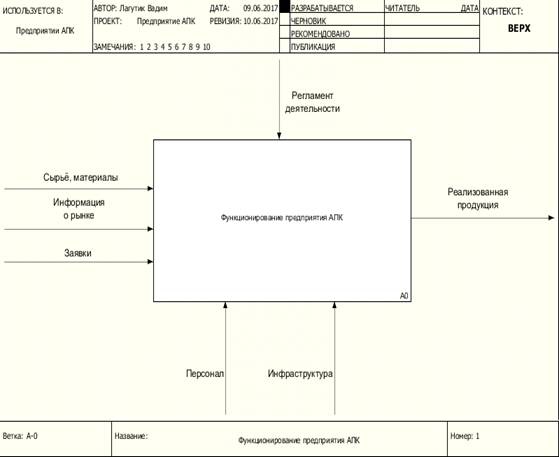 Рисунок 3 — Материнская диаграмма модели бизнес-процессов ООО «Молокозавод»Таким образом, на данной диаграмме предприятие представлено в качестве единого бизнес-процесса, входом которого является сырье и материалы, информация и заявки от покупателей продукции; управляющие воздействия выражены в виде документов, регламентирующих деятельность предприятия; механизм — персонал и инфраструктура самого предприятия; выходом является готовая продукция.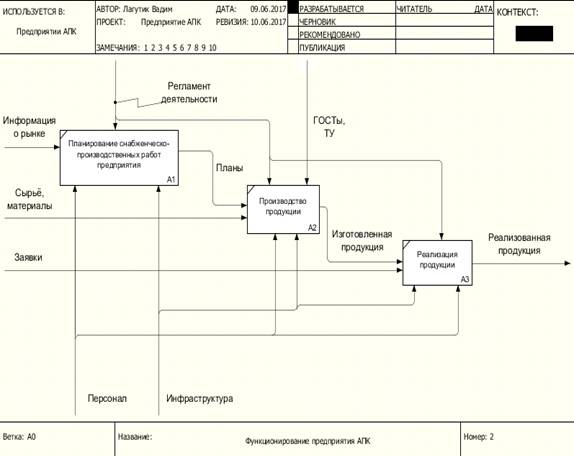 Рисунок 4 — Диаграмма 2-го уровня модели бизнес-процессов ООО «Молокозавод»Управляющим воздействием на бизнес-процесс планирование снабженческо-производственных работ предприятия являются документы, регламентирующие планирование на предприятии, механизмом в данном бизнес-процессе являются сотрудники организации (маркетологи, снабженцы, экономисты, финансисты, производственники).Входом для данного процесса являются информация о рынке и заявки от контрагентов. Выходом данного процесса являются различные планы (продаж, производства, финансов, закупок).Таким образом, деятельность искомой организации становится более прозрачной и на основе данной модели можно создать дерево целей с целью структуризации проблем, существующих в настоящее время на ООО «Молокозавод».Его графическое изображение представляет собой проецирование основных факторов, оказывающих влияние на общий уровень конкурентоспособности компании на рынке.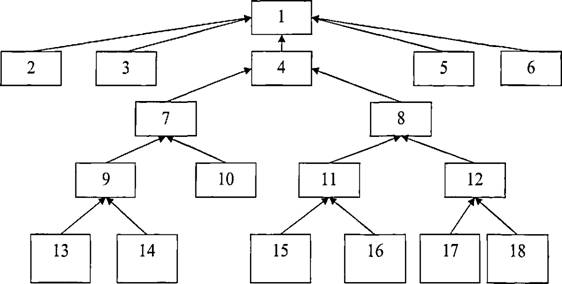 Рисунок 5 — Дерево целей ООО «Молокозавод»Для данной схемы применяются следующие обозначения задач:-й уровень:.        Повышение конкурентоспособности предприятия.-й уровень:.        Повышение конкурентоспособности товарного ассортимента..        Повышение качества управленческой деятельности..        Совершенствование управления поступающей информацией..        Оптимизация финансовой деятельности компании..        Совершенствование существующей системы сбыта товаров.-й уровень:.        Структурирование всех процессов информационного обеспечения..        Рост эффективности использования поступающей информации.-й уровень:.        Уменьшение количества обрабатываемой информации..        Создание единого информационного поля..        Сокращение трудоемкости процессов обработки данных..        Увеличение показателей фондовооруженности в сфере работы с информацией.-й уровень:.        Ликвидация дублирования реквизитов..        Ликвидация документов, не используемых в процессе оборота данных..        Переход на полноценный электронный документооборот..        Снижение трудозатрат, необходимых на работу с информацией..        Приобретение современного оборудования..        Установка необходимого программного обеспечения.С целью практической реализации задач, стоящих на пятом уровне, требуется проведение детальной оценки существующих информационных потоков.Информационные потоки играют важную роль в качестве управления предприятием, поэтому вопросы их диагностирования неразрывно связаны с модернизаций существующих управляющих систем. Анализ процессов управления реализуется посредством комплекса мер, направленных на изучение информационных систем. Последние характеризуются используемой структурой документооборота, экономическими результатами деятельности за отчетный период, структурой подразделений, информационными потоками, существующими между подразделениями, принимающими непосредственное участие в процессе управления.Проведенная исследовательская работа в области диагностирования системы управления коснулась, как компании в целом, так и ее отдельных подразделений, задействованных в управлении. На ее основе появилась возможность создания оптимальной системы работы с информацией на основе логистических схем.В рамках создания АИС требуется формализовать следующие данные: используемую на предприятии схему управления, все имеющиеся показатели в области планирования и учета управляющей деятельности, типовые расчетные схемы, применяемые на предприятии, а также последовательность действий, реализуемых в процессе управления.Под схемой управления в современных условиях должна пониматься информационная модель, выраженная организационно-производственной схемой. В свою очередь иметь четкие представления о данной схеме можно только на основе полноценного информационного обеспечения и устранения определенных недостатков, характерных в первую очередь для используемых в настоящее время схем организации на предприятии документооборота, и структурной схемы предприятия.Анализ существующих информационных потоков направлен на определение и детализацию всех основополагающих показателей, оказывающих воздействие на информационную систему. При этом определяется степень обоснованности их использования в процессе формирования АИС.Проведенные исследования подтверждают, что формирование показателей планирования и учета осуществляется путем задействования ограниченного объема процедур, имеющих типовой характер, и определяемых посредством анализа. Правильное выявление данных процедур способствует построению полноценных и эффективных автоматизированных информационных систем.В качестве основного связующего звена, выступающего в качестве перехода от существующей системы управления к ее усовершенствованному варианту, выступает анализ существующих на предприятии информационных потоков. Подобный анализ позволяет добиться детальной оценки используемой схемы управления, определить ее сильные и слабые стороны, имеющийся потенциал, скрытые резервы, а также определить пути совершенствования данной системы, позволяющие добиться максимального результата при минимальных затратах. В результате за анализом информационных потоков стоит желание найти решения, позволяющие повысить общую эффективность управленческой деятельности на предприятии, на основе полноценного анализа всего объема имеющейся информации о работоспособности системы в текущих условиях.Результатом проводимого анализа становится получение набора определенных данных. Во-первых, достоверные сведения об используемой организационной структуре. Получение подобных данных осуществляется на основе изучения всех цепочек перемещения информации с момента ее поступления в организацию, и до момента принятия окончательного управленческого решения. При этом осуществляется определение роли, которую выполняет каждый из элементов цепи на пути прохождения информации между начальной и конечной точкой.Во-вторых, появляется возможность сформировать схему информационного обмена, действующую на предприятии. Данная схема несет в себе не только информацию об основных участниках взаимодействия и используемых для этого средствах, но и отражает временные и количественные параметры данного взаимодействия. Выявляются и каналы взаимодействия, обеспечивающие максимальную эффективность взаимодействия.В-третьих, анализ позволяет определить первичные данные, то есть тот перечень информации, который поступает на предприятие из внешней среды, формируется непосредственно в рамках внутренней системы управления, или сведения, находящиеся в архиве управляющей системы. Для всех разновидностей информации характерны две общих черты: они используются в процессе управленческой деятельности, и поступают для последующего использования в уже готовом виде, не требующем дополнительной обработки. [15]В-четвертых, на основе анализа появляется возможность отследить результаты работы управляющей системы, то есть данных, которые система выдает в результате обработки пакета первичной информации. В рамках выполнения подобной работы осуществляется формирование логистических цепочек обработки данных, выявление и определение влияния повторяющейся информации. После этого дополнительно используемые процедуры рассматриваются с точки зрения реализации информационных связей.На основе анализа ИП появляется возможность сформировать первичные показатели, на основе которых в дальнейшем проводится расчет показателей производственного характера, определяемых для каждого из подразделений, задействованных в процессе управления на производстве. Одновременно анализ дает данные по основным критериям процессов обработки данных, включая уровень их использования, степень полезности и так далее.В процессе работы с информационными потоками проводится работа по выявлению полного перечня документации, задействованной на предприятии в процессе реализации документооборота. Проведенные исследования позволили установить, что ООО «Молокозавод» использует в своей деятельности более 1000 разнообразных документов, перемещающихся между структурными подразделениями.Таблица 1 — Количество форм документов, циркулирующих на предприятии.Анализ данных таблицы 1 свидетельствует о наличии тесной взаимосвязи подразделений между собой и с внешней средой.Также из таблицы видно, что значительное количество форм документов, создаваемых в подразделениях, остается для собственных нужд, причем в ряде случаев остаются также копии передаваемых документов.С целью проведения дальнейшего детального анализа весь объем документации разделен по функциональным признакам. В результате все документы разделены на внутренние и внешние, то есть используемые в границах предприятия, и поступающие в него из внешней среды. При этом первые дополнительно включают в себя документы, создаваемые на внутреннем уровне, и передаваемые адресатам во внешней среде. Распределение документов по видам представлено в таблице ниже.Таблица 2 — Количество документов на предприятииПроведенный анализ позволил выявить повторное использование одинаковых документов, направляемых в адрес нескольких подразделений. Значительная часть документации используется для внутреннего пользования, причем она зачастую дополнительно дублируется за счет копирования.В целом можно констатировать, что большинство документов имеют внутреннее происхождение, но при этом многие из них имеют соприкосновение с внешней средой, так как предназначены для передачи сторонним участникам информационных отношений. На основе проведенной группировки появляется возможность определить документацию, использование которой может быть рационализировано или позволит изменить существующие схемы движения. При этом необходимо учитывать, что какие-либо изменения в документах, контактирующих с внешней средой, могут быть внесены только после согласования со всеми пользователями документа, в том числе находящимися вне границ предприятия.Изменения для документов, имеющих исключительно внутренний оборот, могут касаться их вида и наполнения, а также схем перемещения между подразделениями. Документация ООО «Молокозавод», отражающая производственную деятельность в зависимости от назначения может быть сгруппирована по отдельным функциональным направлениям управления. Результаты данной группировки отражены в представленной ниже таблице.Таблица 3 — Группировка документов по назначениюДанный вид группировки имеет большую важность для организации процесса анализа, так как позволяет выявить наличие определенных закономерностей, характерных для движения групп документов между структурными подразделениями в зависимости от их функционала. [16]В процессе разработки АИС значительное место уделяется вопросы частоты составления той или иной документации, а также ее последующей обработки. В результате существует целесообразность дополнительной классификации всей используемой документации еще и по этому критерию.Таблица 4 — Группировка документов по показателям периодичности созданияДанный вид классификации также способствует понятию очередности создания и последующей обработки документации. В тоже время, представленная выше отчетность позволяет выявить только общие параметры работы документооборота, но не позволяет определить, какой фактический объем работы выполняется сотрудниками предприятия в рамках работы с существующими документами.В процессе создания АИС с целью оптимизации процедур документооборота требуется выявить зависимость между документами в процессе их формирования. За счет этого выявляются последовательности построения схем движения потоков информации. Справиться с данной задачей можно за счет анализа всей документации (внутреннего и внешнего характера) по их формированию. Проведенные исследования показывают, что около 50% всей документации, используемой на предприятии, относятся к категории «нулевой» группы, то есть на их основе принимается окончательное управленческое решение.Еще 25% всей используемой документации требуется только для того, чтобы на ее базе был создан еще один документ. Около 20% документов в процессе дальнейшей работы становятся основой для 2-4 новых документов. Остальные образцы используются для формирования большего количества новых документов. При этом максимальным числом документов, создаваемых на базе одного исходника для компании ООО «Молокозавод» является 56 новых форм.На основе анализа полученных данных можно констатировать, что половина всего объема документов является конечной, не требующей дальнейшего формирования других форм, а еще четверть требует создания единственной новой формы. Образцы документации, на основе которых формируется большой перечень новых документов носят единичный характер.Для документации «нулевой» группы характерно ее использование одновременно на нескольких уровнях управления, что в свою очередь ведет к необходимости формирования для каждого из уровней в условиях отсутствиях общей централизации собственной архивной базы хранения данных.Сегодня документооборот ООО «Молокозавод» выступает в качестве зеркального отображения производственной деятельности предприятия, и его изменения происходили параллельно с технологическими новшествами в производстве. Изменения касались как количественных и качественных параметров документов, так и маршрутов их движения внутри предприятия.В результате формирование системы документооборота происходило в течение длительного временного интервала, и характеризовалось воздействием на него различных факторов объективного и субъективного характера.В основе объективных причин лежат принципы совершенствование производственных процессов на основе логичных закономерностей. Эти причины выступают в качестве основных принципов построения управляющих систем, выступающих в качестве консолидированных процессов работы с поступающими данными. Данное правило характерно для любых предприятий, вне зависимости от их организационных форм и сферы деятельности. В результате существующий в управлении контур находит свое отражение в используемой системе документооборота.Причины субъективного характера в основном косвенно воздействуют на документооборот, но при проведении анализа даже для них возможно определение закономерностей. В частности, они касаются зависимости движения документации от ее образования и последующего использования. В целом в системе обработки данных при проведении анализа имеется смысл предусмотреть деление на три составных части: плановые, фактические и нормативные документы.В результате анализ обработки данных должен осуществляться с учетом данной классификационной схемы. Соответственно работа осуществляется по каждой из отдельных схем, описывающих определенное направление, а также по всей общей схеме, описывающей производственные процессы в рамках всего предприятия. На основе проводимой исследовательской деятельности появляется возможность определения основных черт, характерных для используемых управленческих систем обработки информации, необходимых для дальнейшего выявления перечня рекомендаций для построения будущих систем автоматизации.Проведенная работа по анализу используемых схем позволяет определить, что в практике ООО «Молокозавод» решение отдельных задач в рамках планирования осуществляется самостоятельно на уровне подразделений. Несмотря на то, что между подразделениями, принадлежащими различным направлениям, существует определенная система связей, усложняющая документооборот, большая часть документации направляется непосредственно из подразделений, задействованных в управлении в производственное звено, выступая в качестве регулятора.Между отдельными подразделениями существует система прямых и обратных связей. Их наличие определяется несколькими причинами:·        Используемой методологией в планировании.·        Обособленным статусом подразделений в процессе решения задач планирования.·        Децентрализация при использовании существующей нормативной базы. [17]В результате каждое из подразделений в процессе планирования занимается решением задач, характерных для различных уровней. Данное взаимодействие подразделений формируется на основе цепочек, обеспечивающих циркуляцию документации на предприятии. В процессе проведения исследовательской деятельности движения существующей документации необходимо исходить из двух направлений, оценивая данное движение, как с учетом проецирования существующей на предприятии организационной структуры, так и без ее применения.В результате каждое из подразделений занимается в процессе планирования разработкой собственной документации, которая в дальнейшем передается в другие подразделения предприятия, в основном производственного характера. При этом на предприятии существует ряд подразделений, которые не занимаются деятельностью в сфере планирования, а только пользуются результатами разработок других подразделений.На основе проведенного анализа можно установить, что часть используемой в обороте документации представляет собой исключительно контрольные или утверждающие функции. В частности, на них приходится значительный объем документации, поступающей в производственные подразделения.Данные направляемые в подразделения для ведения планирования характеризуются параметрами производства, в частности проведения подготовительных мероприятий и обслуживания.Бухгалтерия в процессе обработки поступающей информации проводится формирование и выдача сводной отчетности на основе данных, поступающих из других подразделений производственного, управленческого и обеспечивающего звена. Соответственно формируемая отчетность используется с целью обеспечения должной степени контроля за показателями хозяйственной деятельности.Наибольший объем документации используется в бухгалтерии. Данное подразделение аккумулирует в себе всю отчетную информацию, существующую на предприятии, и осуществляет контрольную деятельности в сфере рациональности и целесообразности применения существующих ресурсов. Бухгалтерские отделы не только перерабатывают внутреннюю информацию, но и формируют документацию для ее последующей отправки во внешнюю среду для контролирующих и иных органов.При оценке информационных потоков наибольшим по объему выступает поток из производственных подразделений в бухгалтерию. В меньшей степени от производства данные напрямую передаются в плановые отделы, где осуществляется работа по анализу основных показателей, и ведется контроль.На основе указанного выше можно сделать несколько выводов.Движение всей учетной документации осуществляется на основе нескольких уровней:·        Нулевой уровень. Объединяет документы первичного звена и отчетность производств.·        Первый уровень. Документация, поступающая по складской группе и финансовым отделам.·        Последующий уровень. Документация, формируемая на уровне функциональных подразделений.·        Заключительный уровень. Документация, подводящая результаты хозяйственной деятельности.Вся документация, перемещающаяся между подразделениями, имеет своей конечной целью выработку оптимальных управленческих решений. При этом наряду с плановой документацией и отчетными данными активное применение находится нормативная информация, выступающая в качестве основы для обеспечения производства. [18]Проведенный анализ используемой системы документооборота показывает, что в рамках совершенствования структуры требуется внесение изменений и в качественно-количественные показатели используемых документов. Необходимо удалить дублирующие документы, сократить количество нормативной документации, провести рационализацию существующих схем движения.Действующая структура в рамках ООО «Молокозавод» выступает в качестве нерациональной, имеющей определенную избыточность и перегруженность, что требует изменения ситуации в лучшую сторону.Таким образом, проведенный анализ выявил избыточность и нерациональность действующей на предприятии системы документооборота. В связи с этим наиболее правильным решением будет являться внедрение системы электронного документооборота.Организациям всех типов деятельности и форм собственности автоматизация документооборота позволяет сократить временные издержки на обработку и формирование документов. Как следствие, организация получает конкурентное преимущество перед организациями, занятыми аналогичными видами деятельности, в принятии решений, рассчитанных на краткосрочную и долгосрочную перспективу.Переход на использование СЭД становится гарантией слаженной работы всех отделов, отдельных структур, позволяет быстрее формировать и распространять документы внутри организации. Заинтересованные лица получают одновременный доступ к необходимым данным.В основе ООО «Молокозавод» — продуманная и эффективная организационная структура. Набран штат необходимых сотрудников. Для обеспечения потребности в информации, организации документооборота используется несколько каналов. Руководители высшего ранга доверяют создание документов, приказов, распоряжений секретарю. Он же обрабатывает все документы, предназначенные для руководящего состава. Бухгалтерия отвечает за создание и обработку финансовых документов, накладных, счетов-фактур и иных документов, фиксирующих факты хозяйственной жизни предприятия. Производственные документы, подтверждающие производство определенного вида продукции, передачу на хранение и т. д. создаются и обрабатываются в центрах ответственности непосредственно в цехах и иных подразделениях.Проведенный анализ показал, что за прошедшие 4 года объем документов, поступающих в организацию или формируемых на месте, постоянно рос.В 2013-2014 годах обработкой документов занимались два сотрудника. В данное время за обработку всех документов отвечает один сотрудник. ФОТ сотрудников, занимающихся непосредственной обработкой документов, за этот же период времени уменьшился на 40%.3 ГЛАВА. ВНЕДРЕНИЕ СИСТЕМЫ ЭЛЕКТРОННОГО ДОКУМЕНТООБОРОТА3.1 Формирование требований к системе электронного документооборотаПри выборе системы электронного документооборота важно обращать внимание на следующие параметры:универсальность. Организация должна иметь возможность с минимальными затратами настроить систему под свои потребности и используемые типы документов;важно наличие возможности интеграции со стандартными текстовыми и графическими редакторами, используемыми в организации;если обработка или создание документов ведется более чем одним человеком, необходимо приобретать многопользовательский вариант;для руководителя и иных заинтересованных лиц важно наличие удаленного доступа;соотношение цена/качество/предоставляемые услуги.Если выделить основные моменты, то при выборе СЭД важно учитывать:функциональные возможности;минимальный уровень знаний у пользователей;отсутствие значительных затрат на обновление и обслуживание;оптимальная цена. [19]3.2 Выбор системы электронного документооборотаПри выборе автоматизированной системы необходимо внимательно изучить несколько предложений, имеющиеся на рынке.Наиболее популярными СЭД в России являются «Directum», «DocsVision», «1С: Документооборот 8».- система электронного документооборота и управления взаимодействием, нацеленная на повышение эффективности работы всех сотрудников организации в разных областях их совместной деятельности.) DocsVisionявляется базисом для электронного документооборота — создания системы управления документами и бизнес-процессами и включает в себя только основные элементы, предназначенные для хранения информации, доступа к ней, а также обеспечивающие пользователю привычный и удобный интерфейс.Система Docsvision предназначена для автоматизации управления документами и бизнес-процессами, включая как общую управленческую деятельность, так и различные функциональные задачи подразделений, и операционные процессы в деятельности предприятий.) 1С: Документооборот.«1С: Документооборот 8» является универсальной программой, она легко может быть настроена и адаптирована под специфику конкретной организации.Сравнительный анализ вышеперечисленных программных продуктов будет произведён на основании ряда критериев:используемые технологии;политика лицензирования и ценообразование;функциональные возможности;права доступа и информационная безопасность;поддержка;обучение.Все перечисленные системы предоставляют пользователю одинаковые возможности. Если исходить из наименьшей цены, то необходимо выбрать систему «DIRECTUM», стоимость пакета 20 базовых лицензий составляет 148 200 рублей.Но непосредственно стоимость приобретения системы — это не все затраты организации. Сотрудников необходимо обучить работе с новой системой и прочее. Расходы организации составили 30 000 рублей.Факт приобретения системы не означает, что в организации с текущего момента документы будут обрабатываться быстро и безошибочно. Любую информационную систему необходимо внедрять в повседневную работу.Переход на использование СЭД в повседневной работе позволяет:экономить время, ресурсы организации, в частности, можно оптимизировать штатное расписание, сократить количество работников, занятых подготовкой документов;улучшить каналы коммуникаций, как внутри организации, так и с внешними получателями документов.Важно и то, что эффект от внедрения системы можно оценить качественно и количественно. Организация получает одновременно эффект двух видов или типов:сокращение расходов на оплату труда, приобретение канцелярских материалов. Данный тип эффекта называют прямым;косвенный эффект, получаемый от использования СЭД. Документы готовятся без ошибок, в более короткие сроки.Косвенный эффект практически не поддается оценке. Необходимо получать заключение экспертной группы, а его можно назвать предвзятым, не соответствующим действительности. В то же время для организации косвенный эффект может оказаться важнее, чем средства, сэкономленные, например, на выплате заработной платы. [20]Рассмотрим наиболее важные показатели и критерии, на основании которых можно говорить об эффективности внедрения СЭД:соотношение созданных документов в электронном виде к объемам бумажных документов, создаваемых за этот же период времени;количество сотрудников, перешедших на обмен документами в электронном формате;соотношение объемов документов, заверенных ЭЦП, к объему документов, изданных в бумажном варианте;наличие интеграции с текстовыми редакторами, системами обработки таблиц. Если в организации уже используются эффективные системы формирования документов, необходимо обеспечить возможность их интеграции с новой комплексной системой, например, использовать единую систему клиентов или поставщиков, справочники продукции и товаров и т. д. [21]3.3 Экономическое обоснование разработанного проектаОрганизация, внедряющая СЭД, получает эффект двух типов: прямой и косвенный. Первый вид эффекта позволяет оценить экономию на оплате зарплаты, покупке канцелярских товаров и т. д. Косвенный эффект характеризует общую выгоду, получаемую организацией от внедрения СЭД.При расчете прямого эффекта будем учитывать только средства, сэкономленные на покупке бумаги, и то время, которое сотрудники экономят на ручном формировании документов. Эти расходы являются постоянными. Их можно рассчитать за день, месяц, квартал или год. Это позволит оценить окупаемость системы. [22]В среднем, в месяц организация тратит на покупку бумаги около 5 000 рублей.Для расчёта времени, сэкономленного на ручном оформлении документов, необходимо учесть следующие факторы:1)   сотрудник при создании аналогичных документов использует единый, ранее разработанный шаблон;2)      нет необходимости искать вручную нужный документ. Достаточно задать системе критерии поиска и получить нужный документ в минимальные сроки;)        вся информация передается заинтересованным лицам в минимальные сроки. Это позволяет выполнять необходимые бизнес-процессы за меньшее время. [23]Оценить количественные показатели, характеризующие эффект от внедрения СЭД можно в соответствии с таблицей, приведенной ниже.На основании данной таблицы можно говорить о том, насколько снизилась трудоемкость при обработке документов, как сократились временные затраты.Таблица 4 — Расчет затрат на типовые операции с документами компании до и после внедрения СЭДЭкономию времени, необходимого на создании документов, имеющих стандартный или ранее созданный шаблон, можно рассчитать по формуле: (1),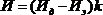 где  — время, необходимое на формирование типового документа до перехода на использование СЭД, мин;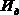  — время, необходимое на формирование типового документа после перехода на использование СЭД, мин;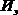 объем типовых документов, созданных по шаблону в месяц.(40-7)75=33*75=2475 (мин)экономия времени персонала, использующего документы, созданные по шаблону, после перехода на использование СЭД.По аналогичной формуле можно рассчитать экономию времени, необходимого на поиски нужных документов до и после внедрения СЭД (2),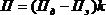 где  — время, необходимое персоналу на поиск нужного документа в ручном режиме, без использования СЭД, мин;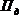        — время, необходимое сотруднику на поиск нужного документа, после перехода на использование СЭД, мин;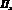 объемы документов в месяц, которые, так или иначе, приходится искать.(7-1)120=6*120=720 (мин)было сэкономлено сотрудниками ну ручном поиске документов после того, как организация перешла на применение СЭД.Аналогичным образом можно рассчитать время, сэкономленное на сборе всех необходимых подписей, после внедрения в повседневную работу СЭД, мин: (3),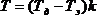  — время, затрачиваемое на подписание документа у всех необходимых лиц до того, как была внедрена СЭД, мин;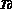       -время, необходимое на согласование документа со всеми заинтересованными лицами после перехода на применение СЭД, мин;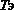 количество документов, подлежащих согласованию ежемесячно.(36-18)60=18*60=1080         (мин)экономится ежемесячно на проведении процедуры подписания и согласования документа со всеми заинтересованными лицами после перехода на использование СЭД.По итогам всех вычислений можно сделать вывод о том, что секретарь или иное лицо, ответственное за подготовку документов, на всех операциях в месяц экономит:С = И+П+Т (4),+720+1080 =4275 (мин),Или практически 9 полных рабочих дней.За каждый рабочий день секретарю начисляется заработная плата в размере 1000 рублей. Соответственно, предприятие экономит на перечисленных ранее операциях 9 000 рублей только на выплате заработной платы персоналу.Приведенные расчеты показывают, что прямой эффект от перехода на использование СЭД ежемесячно составляет:000 + 9 000 =14000 рублей.На основании этих данных можно говорить о том, что срок окупаемости СЭД «DIRECTUM» тринадцать месяцев.Сокращение затрат на покупку бумаги и оплату труда персонала — только один из аспектов, свидетельствующих в пользу перехода на СЭД. Помимо этого, важно выделить:— возможность одновременной работы нескольких человек над одним документом;сокращается время, необходимое на создание, обработку или поиск документа;доступ к СЭД имеет только ограниченное количество сотрудников. Это исключает риск порчи документа в результате злонамеренных действий. Каждый пользователь получает определенные права доступа; [24]— все документы хранятся на сервере в электронном формате. Исключается риск порчи в результате потопа или пожара;есть возможность контролировать исполнение приказов и распоряжений;все работы четко регламентированы, что позволяет сократить временные интервалы на выполнение каждого бизнес-процесса. [25,26]Помимо этого, руководители компании имеют возможность принимать решения, опираясь на корректную информацию, отслеживать результаты исполнения распоряжений.На основании всего вышесказанного можно сделать вывод о том, что переход на применение СЭД позволяет создать эффективную основу для системы стратегического планирования и принятия решений в организации.ЗАКЛЮЧЕНИЕРазвитие рыночных отношений в аграрном секторе экономики РФ, нестабильность среды функционирования сельскохозяйственных товаропроизводителей требуют разработки и применения новых стратегических моделей развития в агропромышленном комплексе. Потребность в формировании эффективного менеджмента предприятия на основе информационного обеспечения в рыночных условиях ведения экономики вызвана самим процессом экономического развития и главной его целью — повышением эффективности производства.Под информационным обеспечением управления предприятием в данной работе понимается процесс удовлетворения потребностей пользователей в информации, необходимой для принятия управленческих решений разного уровня.Основная цель данного исследования — разработка практических рекомендаций по анализу системы информационного обеспечения управленческой деятельности предприятия и по созданию эффективной системы информационного обеспечения управленческой деятельности предприятия, достигнута.Цель удалось достигнуть путём выполнения следующих задач:·        изучение роли информационного обеспечения в управленческой деятельности предприятия;·        оценка и анализ использования современного информационного обеспечения на предприятиях;·        диагностика и проектирование информационных потоков в системе управления агропромышленного предприятия и обоснование направлений их рационализации;·        разработка механизма анализа и проектирования информационного обеспечения управленческой деятельности;·        реализация разработанного механизма информационного обеспечения управленческой деятельности на примере предприятия.СПИСОК ЛИТЕРАТУРЫ1.      —Венделева М.А., Вертакова Ю.В. Информационные технологии в менеджменте. Учебник и практикум для СПО.  М.: , 2016.  462 с. <http://litra.studentochka.ru/book?id=137595515>.        —Рогов В.А., Чудаков А.Д. Средства автоматизации и управления. Учебник для академического бакалавриата.  М.: , 2016.  404 с. <http://litra.studentochka.ru/book?id=137595520>3.       «Стратегии развития отрасли информационных технологий в РФ на 2014-2020 гг. и на перспективу до 2025 года» [Электронный ресурс]. Режим доступа: http://online.zakon.kz/Document/?doc_id=314755864.      —Чистов Д.В. — Отв. ред. Проектирование информационных систем. Учебник и практикум для СПО.  М.: , 2016.  258 с. <http://litra.studentochka.ru/book?id=137595552>.        Росстат. Федеральная служба государственной статистики. [Электронный ресурс]. — Режим доступа: <http://www.gks.ru/>.        —Б.В. Черников. Информационные технологии управления.  М.: Инфра-М, Форум, 2013.  368 с. <http://litra.studentochka.ru/book?id=19932077>.        —М.В. Головицына. Методы, модели и алгоритмы в автоматизированной подготовке и оперативном управлении производством РЭС.  М.: Инфра-М, 2013.  280 с. <http://litra.studentochka.ru/book?id=19932179>.        Понятие об учете, его роли и значении в системе управления экономикой. [Электронный ресурс] Режим доступа: <http://www.grandars.ru>.        Центр гуманитарных технологий [Электронный ресурс] Режим доступа: <http://gtmarket.ru>.        Лозовюк, А. Визуализация в ОС — История [Электронный ресурс] / А. Лозовюк. — Режим доступа: <http://intelliart.net/visualization/vizualizaciya-v-osistoriya>.        —Ш.М. Валитов, Ю.И. Азимов, В.А. Павлова. Современные системные технологии в отраслях экономики. Учебное пособие.  М.: Проспект, 2015.  498 с. <http://litra.studentochka.ru/book?id=31959242>.        —Г.В. Осипов, В.А. Лисичкин, М.М. Вирин. Становление информационного общества в России и за рубежом. Учебное пособие.  М.: Норма, Инфра-М, 2015.  304 с. <http://litra.studentochka.ru/book?id=32217440>.        Российская государственная библиотека [Электронный ресурс] Режим доступа: http://dlib.rsl.ru/.        А. Карпов. Автоматизация бюджетирования и управленческого учета [Электронный ресурс] Режим доступа: www.bud-tech.ru <http://www.bud-tech.ru>.        —В.В. Трофимов, О.П. Ильина, В.И. Кияев, Е.В. Трофимова. Информационные технологии В 2 томах. Том 1. Учебник.  М.: Юрайт, 2015.  628 с. <http://litra.studentochka.ru/book?id=32525427>.        —В.Н. Шитов. Информационные технологии в туристской индустрии. Учебное пособие.  М.: КноРус, 2016.  386 с. <http://litra.studentochka.ru/book?id=32801253>.        Сети и системы связи [Электронный ресурс] URL: http://www.ccc.ru/.        —В.Н. Логинов. Информационные технологии управления. Учебное пособие.  М.: КноРус, 2016.  240 с. <http://litra.studentochka.ru/book?id=32801265>.        Большаков, Т. Б. Операционные системы [Электронный ресурс] / Т. Б. Большаков, Д. В. Иртегов. — Режим доступа: http://www.citforum.ru/operating_systems / ois / introd.shtml <http://www.citforum.ru/operating_systems%20/%20ois%20/%20introd.shtml>.        Норица, В. М. Классификация информационных управленческих систем [Текст] / В. М. Норица, И. В. Храпов // Научно-практический межотраслевой журнал «Интеграл». — 2013. — № 3 (71). — С. 107..        М.А. Венделева, Ю.В. Вертакова. Информационные технологии в управлении. — М.: Юрайт, 2013. — 464 с..        Олейник, П. П. Корпоративные информационные системы : учебник для ВУЗов [Текст] / П. П. Олейник. — СПб : Питер, 2012. — 176 с.23.     Соловьев Б.А. Управление маркетингом: 17 модульная программа для менеджеров «Управление развитием организации» [Текст] / Соловьев Б.А. — М.:ИНФРА-М, 2012. -288 с.24.    Анисимов, Ю. П. Организация информационного обеспечения превентивного управления на предприятиях пищевой промышленности [Текст] /Анисимов Ю.П., Щербаков Д.А. // Теоретические и прикладные вопросы экономики и сферы услуг. — 2013. — № 1. — С. 37-43..        Ашмарина, С. И. Эффективность использования информационных ресурсов промышленных предприятий [Текст] / С. И. Ашмарина, Б. Я. Татарских. — Саратов: Изд-во Сарат. ун-та, 2013. — 206 с.26.    О’Шонесси, Дж. Принципы организации и управления фирмой: Определение потребности в информации / Дж. О’Шонесси [Электронный ресурс]. — Режим доступа: <http://www.management.com.ua/bp/bp023-11.html>.Вернуться в библиотеку по экономике и праву: учебники, дипломы, диссертацииРерайт текстов и уникализация 90 %Написание по заказу контрольных, дипломов, диссертаций. . .ПодразделениеКоличество форм документовКоличество форм документовКоличество форм документовКоличество форм документовРазрабатываемыхРазрабатываемыхПоступающихПоступающихвсегопередаваемыевсегоот внешних организацийПланово-экономический5829471Финансовый отдел70494435Отдел информ. систем125143Отдел растениеводства54524736Отдел животноводства62473939Пищевой промышленности74675248Отдел главного механика6532342Отдел главного инженера280220162126Коммерческий отдел75464611Отдел снабжения17921224923219155Юридический отдел4126133ГруппаКоличествоВнутренние документы910Включая, передаваемые внешним пользователям320Внешние142Итого1052ГруппаКоличество формТехнологические56Плановые201Финансовые325Учётно-отчётные214Нормативные125Административно-организационные15Прочие107Итого1052ГруппаКоличество формТекущие256Ежесменные5Ежедневные12Еженедельные7Полумесячные10Месячные251Квартальные96Полугодовые114Годовые274Внеочередные25Итого1052Выполняемая операцияСреднее время до внедрения СЭД (мин)Среднее время после внедрения СЭД (мин)Число сотрудников, выполняющих операциюЕжемесячное кол-во операцийЗатраты времени на операцию до внедрения СЭД (человеко-дни)Затраты времени на операцию после внедрения СЭД (человеко-дни)Регистрация входящего документа3117531Регистрация внутреннего документа3112531Регистрация исходящего документа3116742Размножение документа по резолюции512005Поиск документов с известными атрибутами7111201,20,4Поиск документов с неизвестными атрибутами371114201Подготовка типового документа40710756247Согласование типового документа361810603125Организация и подготовка совещаний60451012107,5Выдача напоминаний о приближении срока исполнения документа171172141Передача документа на исполнение или ознакомления151190141Преобразование бумажного документа в электронный вид1016060,5Вернуться в библиотеку по экономике и праву: учебники, дипломы, диссертацииРерайт текстов и уникализация 90 %Написание по заказу контрольных, дипломов, диссертаций. . .КНИЖНЫЙ  МАГАЗИН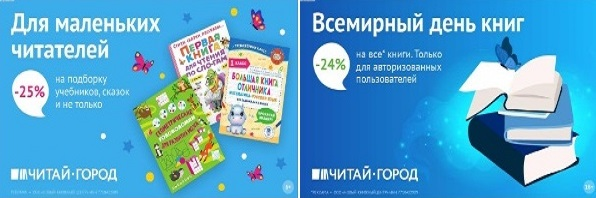 ТОВАРЫ для ХУДОЖНИКОВ и ДИЗАЙНЕРОВ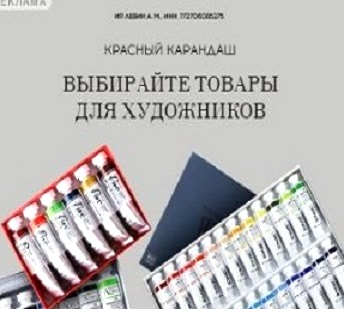 АУДИОЛЕКЦИИ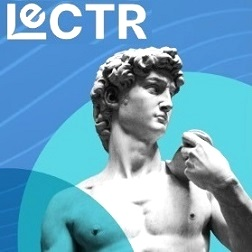 IT-специалисты: ПОВЫШЕНИЕ КВАЛИФИКАЦИИ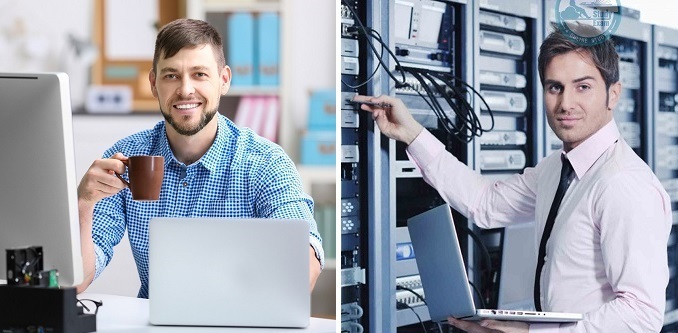 ФИТНЕС на ДОМУ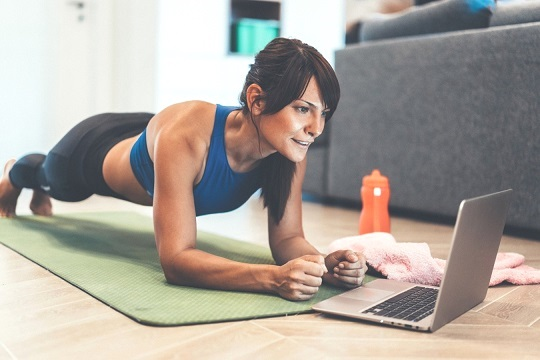 